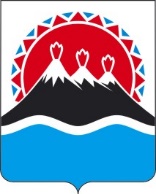 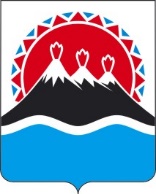 П О С Т А Н О В Л Е Н И ЕПРАВИТЕЛЬСТВАКАМЧАТСКОГО КРАЯПРАВИТЕЛЬСТВО ПОСТАНОВЛЯЕТ:1. Внести в приложение 1 к постановлению Правительства Камчатского края от 17.11.2023 № 569-П «О централизации бюджетного (бухгалтерского) учета» следующие изменения:1) в графе 2 строки 8 слова «и молодежи» исключить;2) дополнить строкой 16 следующего содержания:«».2. Настоящее постановление вступает в силу после дня его официального опубликования. [Дата регистрации] № [Номер документа]г. Петропавловск-КамчатскийО внесении изменений в приложение 1 к постановлению Правительства Камчатского края от 17.11.2023 № 569-П «О централизации бюджетного (бухгалтерского) учета»16.Министерство по делам молодежи Камчатского краядо 30.04.2024Председатель Правительства Камчатского края[горизонтальный штамп подписи 1]Е.А. Чекин